Minutes of meetingFIP Updates to stakeholders31th  May 2022UNDIP Participants:PT. Cassanatama teamUNDIP lecturer*attendance listThe purposes of this meeting are:Share updates on the FIP activities and action planDiscuss join activities on student research and situation of WPP (Fisheries Management Area – FMA) 712 Updates on existing research by UNDIP students in the KAMPUS MERDEKA programFurther cooperation between the company and UNDIP in the FIP or beyond FIPResult and Discussion:UNDIP team really interested to explore further on the research topics within shrimp fisheries, not only on stock status and ecosystem aspect, but also others including spatial, socio economic of the fisheryThere will be site visit by UNDIP lecturer to see the location to get a better understanding of the fishery landscape and fishers involved in the FIPPrevious research still undergoing and the results will be shared to the company and FIPThere are also opportunities to have intern not only in the FIP, but also in the factory and production line of the companyUNDIP is part of the FMA 712 committee and will try to engage them in the shrimp fishery and start thinking about specific shrimp fishery management in the FMAPictures: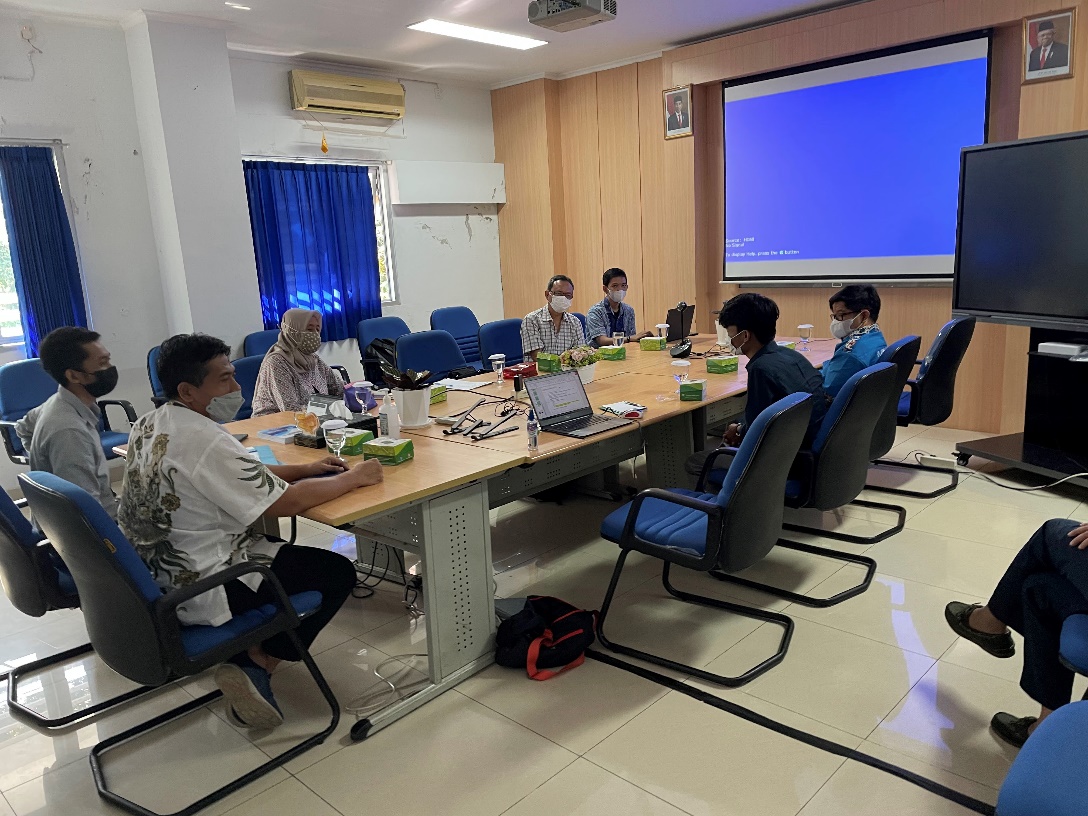 FIP Updates at UNDIP meeting room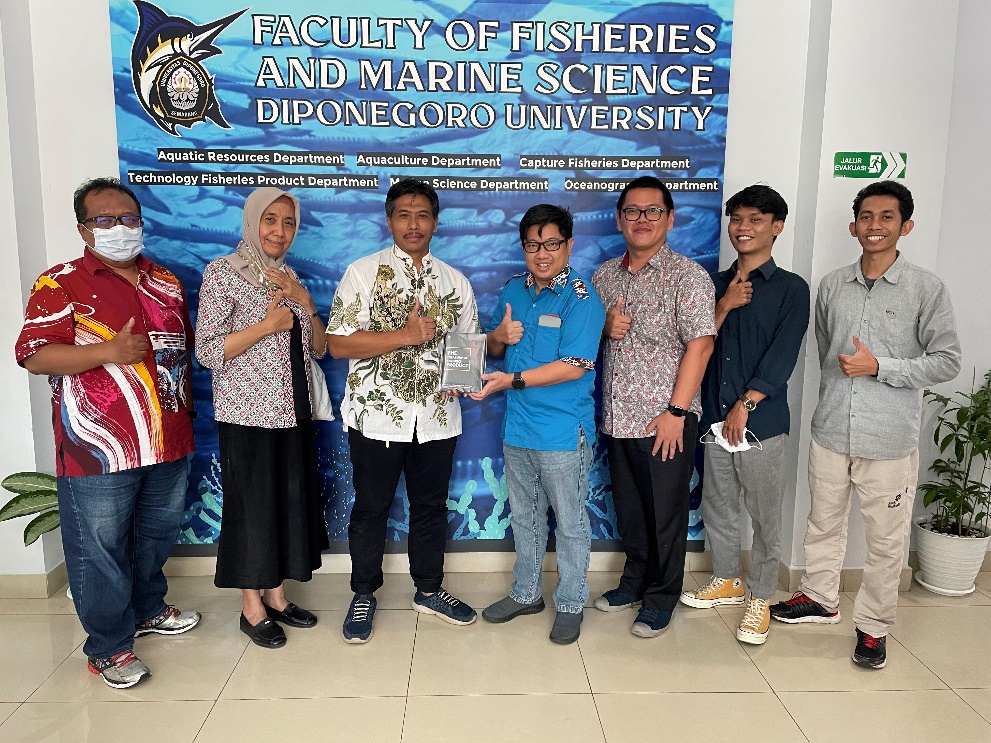 Group photo with UNDIP team